Curriculum Plan (ODD SEM 2022): B.Sc. (H)  Mathematics II Year (Semester III)DSC-9: Discrete MathematicsDr. Tajender KumarAssistant ProfessorDepartment of MathematicsKalindi College (University of Delhi)Delhi- 110008Mobile:  +91 7417837644E- mail: tajenderkumar@kalindi.du.ac.in Dr. Tajender KumarAssistant ProfessorDepartment of MathematicsKalindi College (University of Delhi)Delhi- 110008Mobile:  +91 7417837644E- mail: tajenderkumar@kalindi.du.ac.in 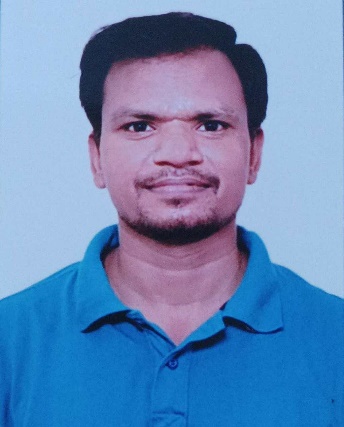 Marks Distribution       Theory            90 Marks            90 MarksDr. Tajender KumarAssistant ProfessorDepartment of MathematicsKalindi College (University of Delhi)Delhi- 110008Mobile:  +91 7417837644E- mail: tajenderkumar@kalindi.du.ac.in Dr. Tajender KumarAssistant ProfessorDepartment of MathematicsKalindi College (University of Delhi)Delhi- 110008Mobile:  +91 7417837644E- mail: tajenderkumar@kalindi.du.ac.in Marks Distribution       Practical            40 Marks                                            40 Marks                                Dr. Tajender KumarAssistant ProfessorDepartment of MathematicsKalindi College (University of Delhi)Delhi- 110008Mobile:  +91 7417837644E- mail: tajenderkumar@kalindi.du.ac.in Dr. Tajender KumarAssistant ProfessorDepartment of MathematicsKalindi College (University of Delhi)Delhi- 110008Mobile:  +91 7417837644E- mail: tajenderkumar@kalindi.du.ac.in Marks Distribution       Internal AssessmentAssignment            30 MarksAssignment            30 MarksDr. Tajender KumarAssistant ProfessorDepartment of MathematicsKalindi College (University of Delhi)Delhi- 110008Mobile:  +91 7417837644E- mail: tajenderkumar@kalindi.du.ac.in Dr. Tajender KumarAssistant ProfessorDepartment of MathematicsKalindi College (University of Delhi)Delhi- 110008Mobile:  +91 7417837644E- mail: tajenderkumar@kalindi.du.ac.in Marks Distribution       Internal AssessmentDr. Tajender KumarAssistant ProfessorDepartment of MathematicsKalindi College (University of Delhi)Delhi- 110008Mobile:  +91 7417837644E- mail: tajenderkumar@kalindi.du.ac.in Dr. Tajender KumarAssistant ProfessorDepartment of MathematicsKalindi College (University of Delhi)Delhi- 110008Mobile:  +91 7417837644E- mail: tajenderkumar@kalindi.du.ac.in Marks Distribution       Internal AssessmentDr. Tajender KumarAssistant ProfessorDepartment of MathematicsKalindi College (University of Delhi)Delhi- 110008Mobile:  +91 7417837644E- mail: tajenderkumar@kalindi.du.ac.in Dr. Tajender KumarAssistant ProfessorDepartment of MathematicsKalindi College (University of Delhi)Delhi- 110008Mobile:  +91 7417837644E- mail: tajenderkumar@kalindi.du.ac.in Classes AssignedLectures3 per week (Theory)3 per week (Theory)Dr. Tajender KumarAssistant ProfessorDepartment of MathematicsKalindi College (University of Delhi)Delhi- 110008Mobile:  +91 7417837644E- mail: tajenderkumar@kalindi.du.ac.in Dr. Tajender KumarAssistant ProfessorDepartment of MathematicsKalindi College (University of Delhi)Delhi- 110008Mobile:  +91 7417837644E- mail: tajenderkumar@kalindi.du.ac.in Classes AssignedReferences1. Davey, B. A., & Priestley, H. A. (2002). Introduction to Lattices and Order (2nd ed.). Cambridge University press, Cambridge. 2. Goodaire, Edgar G., & Parmenter, Michael M. (2006). Discrete Mathematics with Graph Theory (3rd ed.). Pearson Education Pvt. Ltd. Indian Reprint. 3. Lidl, Rudolf & Pilz, Gunter. (2004). Applied Abstract Algebra (2nd ed.), Undergraduate Texts in Mathematics. Springer (SIE). Indian Reprint. 1. Davey, B. A., & Priestley, H. A. (2002). Introduction to Lattices and Order (2nd ed.). Cambridge University press, Cambridge. 2. Goodaire, Edgar G., & Parmenter, Michael M. (2006). Discrete Mathematics with Graph Theory (3rd ed.). Pearson Education Pvt. Ltd. Indian Reprint. 3. Lidl, Rudolf & Pilz, Gunter. (2004). Applied Abstract Algebra (2nd ed.), Undergraduate Texts in Mathematics. Springer (SIE). Indian Reprint. 1. Davey, B. A., & Priestley, H. A. (2002). Introduction to Lattices and Order (2nd ed.). Cambridge University press, Cambridge. 2. Goodaire, Edgar G., & Parmenter, Michael M. (2006). Discrete Mathematics with Graph Theory (3rd ed.). Pearson Education Pvt. Ltd. Indian Reprint. 3. Lidl, Rudolf & Pilz, Gunter. (2004). Applied Abstract Algebra (2nd ed.), Undergraduate Texts in Mathematics. Springer (SIE). Indian Reprint. 1. Davey, B. A., & Priestley, H. A. (2002). Introduction to Lattices and Order (2nd ed.). Cambridge University press, Cambridge. 2. Goodaire, Edgar G., & Parmenter, Michael M. (2006). Discrete Mathematics with Graph Theory (3rd ed.). Pearson Education Pvt. Ltd. Indian Reprint. 3. Lidl, Rudolf & Pilz, Gunter. (2004). Applied Abstract Algebra (2nd ed.), Undergraduate Texts in Mathematics. Springer (SIE). Indian Reprint. 1. Davey, B. A., & Priestley, H. A. (2002). Introduction to Lattices and Order (2nd ed.). Cambridge University press, Cambridge. 2. Goodaire, Edgar G., & Parmenter, Michael M. (2006). Discrete Mathematics with Graph Theory (3rd ed.). Pearson Education Pvt. Ltd. Indian Reprint. 3. Lidl, Rudolf & Pilz, Gunter. (2004). Applied Abstract Algebra (2nd ed.), Undergraduate Texts in Mathematics. Springer (SIE). Indian Reprint. WeekTopicsTopicsTopicsTopics1st week (16-19 AUG)The cardinality of a set. [2] Chapter 3 (Section 3.3).The cardinality of a set. [2] Chapter 3 (Section 3.3).The cardinality of a set. [2] Chapter 3 (Section 3.3).The cardinality of a set. [2] Chapter 3 (Section 3.3).2nd week (21-26 AUG)Definitions, examples and basic properties of partially ordered sets, Order-isomorphisms, Covering relations, Hasse diagrams. [1]: Chapter 1 (Sections 1.1 to 1.5, Section 1.6 (up to second bullet page 4), Sections 1.14 to 1.18). [3]: Chapter 1 (Subsection 1.1).Definitions, examples and basic properties of partially ordered sets, Order-isomorphisms, Covering relations, Hasse diagrams. [1]: Chapter 1 (Sections 1.1 to 1.5, Section 1.6 (up to second bullet page 4), Sections 1.14 to 1.18). [3]: Chapter 1 (Subsection 1.1).Definitions, examples and basic properties of partially ordered sets, Order-isomorphisms, Covering relations, Hasse diagrams. [1]: Chapter 1 (Sections 1.1 to 1.5, Section 1.6 (up to second bullet page 4), Sections 1.14 to 1.18). [3]: Chapter 1 (Subsection 1.1).Definitions, examples and basic properties of partially ordered sets, Order-isomorphisms, Covering relations, Hasse diagrams. [1]: Chapter 1 (Sections 1.1 to 1.5, Section 1.6 (up to second bullet page 4), Sections 1.14 to 1.18). [3]: Chapter 1 (Subsection 1.1).3rd week (28 AUG-02 SEP)Definitions, examples and basic properties of partially ordered sets, Order-isomorphisms, Covering relations, Hasse diagrams. [1]: Chapter 1 (Sections 1.1 to 1.5, Section 1.6 (up to second bullet page 4), Sections 1.14 to 1.18). [3]: Chapter 1 (Subsection 1.1).Definitions, examples and basic properties of partially ordered sets, Order-isomorphisms, Covering relations, Hasse diagrams. [1]: Chapter 1 (Sections 1.1 to 1.5, Section 1.6 (up to second bullet page 4), Sections 1.14 to 1.18). [3]: Chapter 1 (Subsection 1.1).Definitions, examples and basic properties of partially ordered sets, Order-isomorphisms, Covering relations, Hasse diagrams. [1]: Chapter 1 (Sections 1.1 to 1.5, Section 1.6 (up to second bullet page 4), Sections 1.14 to 1.18). [3]: Chapter 1 (Subsection 1.1).Definitions, examples and basic properties of partially ordered sets, Order-isomorphisms, Covering relations, Hasse diagrams. [1]: Chapter 1 (Sections 1.1 to 1.5, Section 1.6 (up to second bullet page 4), Sections 1.14 to 1.18). [3]: Chapter 1 (Subsection 1.1).4th week (04-09 SEP)Dual of an ordered set, Duality principle, Bottom and top elements, Maximal and minimal elements, Zorn’s lemma, Building new ordered sets, Maps between ordered sets. [1]: Chapter 1 (Sections 1.19 to 1.24, Section 1.25 (only definition of product of partially ordered sets and diagrams to be done), Sections 1.26, 1.34, 1.35(1), and 1.36). [1]: Chapter 2 (Sections 2.1 to 2.2); [3]: Chapter 1 (Subsections 1.2 to 1.4).Dual of an ordered set, Duality principle, Bottom and top elements, Maximal and minimal elements, Zorn’s lemma, Building new ordered sets, Maps between ordered sets. [1]: Chapter 1 (Sections 1.19 to 1.24, Section 1.25 (only definition of product of partially ordered sets and diagrams to be done), Sections 1.26, 1.34, 1.35(1), and 1.36). [1]: Chapter 2 (Sections 2.1 to 2.2); [3]: Chapter 1 (Subsections 1.2 to 1.4).Dual of an ordered set, Duality principle, Bottom and top elements, Maximal and minimal elements, Zorn’s lemma, Building new ordered sets, Maps between ordered sets. [1]: Chapter 1 (Sections 1.19 to 1.24, Section 1.25 (only definition of product of partially ordered sets and diagrams to be done), Sections 1.26, 1.34, 1.35(1), and 1.36). [1]: Chapter 2 (Sections 2.1 to 2.2); [3]: Chapter 1 (Subsections 1.2 to 1.4).Dual of an ordered set, Duality principle, Bottom and top elements, Maximal and minimal elements, Zorn’s lemma, Building new ordered sets, Maps between ordered sets. [1]: Chapter 1 (Sections 1.19 to 1.24, Section 1.25 (only definition of product of partially ordered sets and diagrams to be done), Sections 1.26, 1.34, 1.35(1), and 1.36). [1]: Chapter 2 (Sections 2.1 to 2.2); [3]: Chapter 1 (Subsections 1.2 to 1.4).5th week (11-16 SEP)Dual of an ordered set, Duality principle, Bottom and top elements, Maximal and minimal elements, Zorn’s lemma, Building new ordered sets, Maps between ordered sets. [1]: Chapter 1 (Sections 1.19 to 1.24, Section 1.25 (only definition of product of partially ordered sets and diagrams to be done), Sections 1.26, 1.34, 1.35(1), and 1.36). [1]: Chapter 2 (Sections 2.1 to 2.2); [3]: Chapter 1 (Subsections 1.2 to 1.4).Dual of an ordered set, Duality principle, Bottom and top elements, Maximal and minimal elements, Zorn’s lemma, Building new ordered sets, Maps between ordered sets. [1]: Chapter 1 (Sections 1.19 to 1.24, Section 1.25 (only definition of product of partially ordered sets and diagrams to be done), Sections 1.26, 1.34, 1.35(1), and 1.36). [1]: Chapter 2 (Sections 2.1 to 2.2); [3]: Chapter 1 (Subsections 1.2 to 1.4).Dual of an ordered set, Duality principle, Bottom and top elements, Maximal and minimal elements, Zorn’s lemma, Building new ordered sets, Maps between ordered sets. [1]: Chapter 1 (Sections 1.19 to 1.24, Section 1.25 (only definition of product of partially ordered sets and diagrams to be done), Sections 1.26, 1.34, 1.35(1), and 1.36). [1]: Chapter 2 (Sections 2.1 to 2.2); [3]: Chapter 1 (Subsections 1.2 to 1.4).Dual of an ordered set, Duality principle, Bottom and top elements, Maximal and minimal elements, Zorn’s lemma, Building new ordered sets, Maps between ordered sets. [1]: Chapter 1 (Sections 1.19 to 1.24, Section 1.25 (only definition of product of partially ordered sets and diagrams to be done), Sections 1.26, 1.34, 1.35(1), and 1.36). [1]: Chapter 2 (Sections 2.1 to 2.2); [3]: Chapter 1 (Subsections 1.2 to 1.4).6th week (18-23 SEP)Lattices as ordered sets, Lattices as algebraic structures, Sublattices, Products, Lattice isomorphism. [1]: Chapter 2 (Sections 2.3 to 2.5, 2.6 (excluding portion on down-set and up-set), 2.7 (only definition of lattices Sub G and N-Sub G to be done), 2.8 to 2.19, 2.22 to 2.25; all results to be stated without proof). [3]: Chapter 1 (Subsections 1.5 to 1.20).Lattices as ordered sets, Lattices as algebraic structures, Sublattices, Products, Lattice isomorphism. [1]: Chapter 2 (Sections 2.3 to 2.5, 2.6 (excluding portion on down-set and up-set), 2.7 (only definition of lattices Sub G and N-Sub G to be done), 2.8 to 2.19, 2.22 to 2.25; all results to be stated without proof). [3]: Chapter 1 (Subsections 1.5 to 1.20).Lattices as ordered sets, Lattices as algebraic structures, Sublattices, Products, Lattice isomorphism. [1]: Chapter 2 (Sections 2.3 to 2.5, 2.6 (excluding portion on down-set and up-set), 2.7 (only definition of lattices Sub G and N-Sub G to be done), 2.8 to 2.19, 2.22 to 2.25; all results to be stated without proof). [3]: Chapter 1 (Subsections 1.5 to 1.20).Lattices as ordered sets, Lattices as algebraic structures, Sublattices, Products, Lattice isomorphism. [1]: Chapter 2 (Sections 2.3 to 2.5, 2.6 (excluding portion on down-set and up-set), 2.7 (only definition of lattices Sub G and N-Sub G to be done), 2.8 to 2.19, 2.22 to 2.25; all results to be stated without proof). [3]: Chapter 1 (Subsections 1.5 to 1.20).7th week (25- 30 SEP)Lattices as ordered sets, Lattices as algebraic structures, Sublattices, Products, Lattice isomorphism. [1]: Chapter 2 (Sections 2.3 to 2.5, 2.6 (excluding portion on down-set and up-set), 2.7 (only definition of lattices Sub G and N-Sub G to be done), 2.8 to 2.19, 2.22 to 2.25; all results to be stated without proof). [3]: Chapter 1 (Subsections 1.5 to 1.20).Lattices as ordered sets, Lattices as algebraic structures, Sublattices, Products, Lattice isomorphism. [1]: Chapter 2 (Sections 2.3 to 2.5, 2.6 (excluding portion on down-set and up-set), 2.7 (only definition of lattices Sub G and N-Sub G to be done), 2.8 to 2.19, 2.22 to 2.25; all results to be stated without proof). [3]: Chapter 1 (Subsections 1.5 to 1.20).Lattices as ordered sets, Lattices as algebraic structures, Sublattices, Products, Lattice isomorphism. [1]: Chapter 2 (Sections 2.3 to 2.5, 2.6 (excluding portion on down-set and up-set), 2.7 (only definition of lattices Sub G and N-Sub G to be done), 2.8 to 2.19, 2.22 to 2.25; all results to be stated without proof). [3]: Chapter 1 (Subsections 1.5 to 1.20).Lattices as ordered sets, Lattices as algebraic structures, Sublattices, Products, Lattice isomorphism. [1]: Chapter 2 (Sections 2.3 to 2.5, 2.6 (excluding portion on down-set and up-set), 2.7 (only definition of lattices Sub G and N-Sub G to be done), 2.8 to 2.19, 2.22 to 2.25; all results to be stated without proof). [3]: Chapter 1 (Subsections 1.5 to 1.20).8th week (02-07 OCT)Definitions, examples and properties of modular and distributive lattices. [1]: Chapter 4 (Sections (4.1 to 4.9); [3]: Chapter 1 (Subsections 2.1 to 2.6).Definitions, examples and properties of modular and distributive lattices. [1]: Chapter 4 (Sections (4.1 to 4.9); [3]: Chapter 1 (Subsections 2.1 to 2.6).Definitions, examples and properties of modular and distributive lattices. [1]: Chapter 4 (Sections (4.1 to 4.9); [3]: Chapter 1 (Subsections 2.1 to 2.6).Definitions, examples and properties of modular and distributive lattices. [1]: Chapter 4 (Sections (4.1 to 4.9); [3]: Chapter 1 (Subsections 2.1 to 2.6).9th week (09-14 OCT)Definitions, examples and properties of modular and distributive lattices. [1]: Chapter 4 (Sections (4.1 to 4.9); [3]: Chapter 1 (Subsections 2.1 to 2.6).Definitions, examples and properties of modular and distributive lattices. [1]: Chapter 4 (Sections (4.1 to 4.9); [3]: Chapter 1 (Subsections 2.1 to 2.6).Definitions, examples and properties of modular and distributive lattices. [1]: Chapter 4 (Sections (4.1 to 4.9); [3]: Chapter 1 (Subsections 2.1 to 2.6).Definitions, examples and properties of modular and distributive lattices. [1]: Chapter 4 (Sections (4.1 to 4.9); [3]: Chapter 1 (Subsections 2.1 to 2.6).10th week. (16 OCT-21 0CT)The M3–N5 theorem with applications, Complemented lattice, Relatively complemented lattice, Sectionally complemented lattice. [1]: Chapter 4 (Section 4.10 (result to be stated without proof), and Section 4.11). [3]: Chapter 1 (Subsections 2.7, 2.8 (except example(v)), 2.9 -2.14).(Results in 2.12, and 2.13 to be stated without proof)The M3–N5 theorem with applications, Complemented lattice, Relatively complemented lattice, Sectionally complemented lattice. [1]: Chapter 4 (Section 4.10 (result to be stated without proof), and Section 4.11). [3]: Chapter 1 (Subsections 2.7, 2.8 (except example(v)), 2.9 -2.14).(Results in 2.12, and 2.13 to be stated without proof)The M3–N5 theorem with applications, Complemented lattice, Relatively complemented lattice, Sectionally complemented lattice. [1]: Chapter 4 (Section 4.10 (result to be stated without proof), and Section 4.11). [3]: Chapter 1 (Subsections 2.7, 2.8 (except example(v)), 2.9 -2.14).(Results in 2.12, and 2.13 to be stated without proof)The M3–N5 theorem with applications, Complemented lattice, Relatively complemented lattice, Sectionally complemented lattice. [1]: Chapter 4 (Section 4.10 (result to be stated without proof), and Section 4.11). [3]: Chapter 1 (Subsections 2.7, 2.8 (except example(v)), 2.9 -2.14).(Results in 2.12, and 2.13 to be stated without proof)11th week (23-28 0CT)Boolean algebras, De Morgan’s laws, Boolean homomorphism, Representation theorem, Boolean polynomials, Boolean polynomial functions, Equivalence of Boolean polynomials. [3]: Chapter 1 [Subsections 3.1 to 3.8, and 3.9 (example(i); example (ii) and (iii) both without proofs); For 3.10 to 3.16 (Definitions and examples to be done. All results to be stated without proofs.)]. [3]: Chapter 1 [Subsections 4.1 to 4.10 (Definitions and examples to be done. All results to be stated without proofs)].Boolean algebras, De Morgan’s laws, Boolean homomorphism, Representation theorem, Boolean polynomials, Boolean polynomial functions, Equivalence of Boolean polynomials. [3]: Chapter 1 [Subsections 3.1 to 3.8, and 3.9 (example(i); example (ii) and (iii) both without proofs); For 3.10 to 3.16 (Definitions and examples to be done. All results to be stated without proofs.)]. [3]: Chapter 1 [Subsections 4.1 to 4.10 (Definitions and examples to be done. All results to be stated without proofs)].Boolean algebras, De Morgan’s laws, Boolean homomorphism, Representation theorem, Boolean polynomials, Boolean polynomial functions, Equivalence of Boolean polynomials. [3]: Chapter 1 [Subsections 3.1 to 3.8, and 3.9 (example(i); example (ii) and (iii) both without proofs); For 3.10 to 3.16 (Definitions and examples to be done. All results to be stated without proofs.)]. [3]: Chapter 1 [Subsections 4.1 to 4.10 (Definitions and examples to be done. All results to be stated without proofs)].Boolean algebras, De Morgan’s laws, Boolean homomorphism, Representation theorem, Boolean polynomials, Boolean polynomial functions, Equivalence of Boolean polynomials. [3]: Chapter 1 [Subsections 3.1 to 3.8, and 3.9 (example(i); example (ii) and (iii) both without proofs); For 3.10 to 3.16 (Definitions and examples to be done. All results to be stated without proofs.)]. [3]: Chapter 1 [Subsections 4.1 to 4.10 (Definitions and examples to be done. All results to be stated without proofs)].12th week (30 OCT-04 NOV)Boolean algebras, De Morgan’s laws, Boolean homomorphism, Representation theorem, Boolean polynomials, Boolean polynomial functions, Equivalence of Boolean polynomials. [3]: Chapter 1 [Subsections 3.1 to 3.8, and 3.9 (example(i); example (ii) and (iii) both without proofs); For 3.10 to 3.16 (Definitions and examples to be done. All results to be stated without proofs.)]. [3]: Chapter 1 [Subsections 4.1 to 4.10 (Definitions and examples to be done. All results to be stated without proofs)].Boolean algebras, De Morgan’s laws, Boolean homomorphism, Representation theorem, Boolean polynomials, Boolean polynomial functions, Equivalence of Boolean polynomials. [3]: Chapter 1 [Subsections 3.1 to 3.8, and 3.9 (example(i); example (ii) and (iii) both without proofs); For 3.10 to 3.16 (Definitions and examples to be done. All results to be stated without proofs.)]. [3]: Chapter 1 [Subsections 4.1 to 4.10 (Definitions and examples to be done. All results to be stated without proofs)].Boolean algebras, De Morgan’s laws, Boolean homomorphism, Representation theorem, Boolean polynomials, Boolean polynomial functions, Equivalence of Boolean polynomials. [3]: Chapter 1 [Subsections 3.1 to 3.8, and 3.9 (example(i); example (ii) and (iii) both without proofs); For 3.10 to 3.16 (Definitions and examples to be done. All results to be stated without proofs.)]. [3]: Chapter 1 [Subsections 4.1 to 4.10 (Definitions and examples to be done. All results to be stated without proofs)].Boolean algebras, De Morgan’s laws, Boolean homomorphism, Representation theorem, Boolean polynomials, Boolean polynomial functions, Equivalence of Boolean polynomials. [3]: Chapter 1 [Subsections 3.1 to 3.8, and 3.9 (example(i); example (ii) and (iii) both without proofs); For 3.10 to 3.16 (Definitions and examples to be done. All results to be stated without proofs.)]. [3]: Chapter 1 [Subsections 4.1 to 4.10 (Definitions and examples to be done. All results to be stated without proofs)].13th week (06-11 NOV)Disjunctive normal form and conjunctive normal form of Boolean polynomials; Minimal forms of Boolean polynomials, Quine-McCluskey method, Karnaugh diagrams. [3]: Chapter 1 [Subsections 4.11 to 4.14, 4.16 to 4.18 (Definitions and examples to be done. All results to be stated without proofs)]. [3]: Chapter 1 [Subsections 6.1 to 6.6 (Definitions and examples to be done. All results to be stated without proofs)].Disjunctive normal form and conjunctive normal form of Boolean polynomials; Minimal forms of Boolean polynomials, Quine-McCluskey method, Karnaugh diagrams. [3]: Chapter 1 [Subsections 4.11 to 4.14, 4.16 to 4.18 (Definitions and examples to be done. All results to be stated without proofs)]. [3]: Chapter 1 [Subsections 6.1 to 6.6 (Definitions and examples to be done. All results to be stated without proofs)].Disjunctive normal form and conjunctive normal form of Boolean polynomials; Minimal forms of Boolean polynomials, Quine-McCluskey method, Karnaugh diagrams. [3]: Chapter 1 [Subsections 4.11 to 4.14, 4.16 to 4.18 (Definitions and examples to be done. All results to be stated without proofs)]. [3]: Chapter 1 [Subsections 6.1 to 6.6 (Definitions and examples to be done. All results to be stated without proofs)].Disjunctive normal form and conjunctive normal form of Boolean polynomials; Minimal forms of Boolean polynomials, Quine-McCluskey method, Karnaugh diagrams. [3]: Chapter 1 [Subsections 4.11 to 4.14, 4.16 to 4.18 (Definitions and examples to be done. All results to be stated without proofs)]. [3]: Chapter 1 [Subsections 6.1 to 6.6 (Definitions and examples to be done. All results to be stated without proofs)].14th week (20-25 NOV)Disjunctive normal form and conjunctive normal form of Boolean polynomials; Minimal forms of Boolean polynomials, Quine-McCluskey method, Karnaugh diagrams. [3]: Chapter 1 [Subsections 4.11 to 4.14, 4.16 to 4.18 (Definitions and examples to be done. All results to be stated without proofs)]. [3]: Chapter 1 [Subsections 6.1 to 6.6 (Definitions and examples to be done. All results to be stated without proofs)].Disjunctive normal form and conjunctive normal form of Boolean polynomials; Minimal forms of Boolean polynomials, Quine-McCluskey method, Karnaugh diagrams. [3]: Chapter 1 [Subsections 4.11 to 4.14, 4.16 to 4.18 (Definitions and examples to be done. All results to be stated without proofs)]. [3]: Chapter 1 [Subsections 6.1 to 6.6 (Definitions and examples to be done. All results to be stated without proofs)].Disjunctive normal form and conjunctive normal form of Boolean polynomials; Minimal forms of Boolean polynomials, Quine-McCluskey method, Karnaugh diagrams. [3]: Chapter 1 [Subsections 4.11 to 4.14, 4.16 to 4.18 (Definitions and examples to be done. All results to be stated without proofs)]. [3]: Chapter 1 [Subsections 6.1 to 6.6 (Definitions and examples to be done. All results to be stated without proofs)].Disjunctive normal form and conjunctive normal form of Boolean polynomials; Minimal forms of Boolean polynomials, Quine-McCluskey method, Karnaugh diagrams. [3]: Chapter 1 [Subsections 4.11 to 4.14, 4.16 to 4.18 (Definitions and examples to be done. All results to be stated without proofs)]. [3]: Chapter 1 [Subsections 6.1 to 6.6 (Definitions and examples to be done. All results to be stated without proofs)].15th week (27 NOV-02 DEC)Switching circuits and applications, Applications of Boolean algebras to logic, set theory and probability theory. [3]: Chapter 2 [Subsections 7.1 to 7.5; 8.1, 8.3 to 8.5; 9.1 to 9.13, 9.14{(i) to (iii)}].Switching circuits and applications, Applications of Boolean algebras to logic, set theory and probability theory. [3]: Chapter 2 [Subsections 7.1 to 7.5; 8.1, 8.3 to 8.5; 9.1 to 9.13, 9.14{(i) to (iii)}].Switching circuits and applications, Applications of Boolean algebras to logic, set theory and probability theory. [3]: Chapter 2 [Subsections 7.1 to 7.5; 8.1, 8.3 to 8.5; 9.1 to 9.13, 9.14{(i) to (iii)}].Switching circuits and applications, Applications of Boolean algebras to logic, set theory and probability theory. [3]: Chapter 2 [Subsections 7.1 to 7.5; 8.1, 8.3 to 8.5; 9.1 to 9.13, 9.14{(i) to (iii)}].16th week/with 2 Days   (04-09, 11 and 12 DEC)RevisionRevisionRevisionRevisionDispersal of classes, preparation leave and practical examination begin- 13 December, 2023.Dispersal of classes, preparation leave and practical examination begin- 13 December, 2023.Dispersal of classes, preparation leave and practical examination begin- 13 December, 2023.Dispersal of classes, preparation leave and practical examination begin- 13 December, 2023.Dispersal of classes, preparation leave and practical examination begin- 13 December, 2023.Dispersal of classes, preparation leave and practical examination begin- 13 December, 2023.Dispersal of classes, preparation leave and practical examination begin- 13 December, 2023.